TD _ Chapitre 8 : Quelles options stratégiques pour les entreprises ? 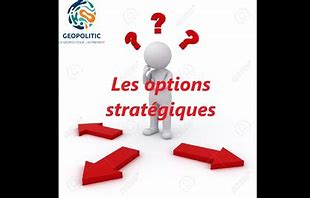 Par groupe de 2 ou 3 élèves, choisir une entreprise parmi la liste proposée en classe. Vous devez établir les recherches suivantes et structurer votre travail : Caractériser l’entreprise brièvement Présenter sa/ses finalité(s)Présenter le métier de l’entreprise et ses DAS (s’ils existent) Réaliser un diagnostic stratégique externe En déduire si l’entreprise dispose d’un facteur clé de succès (ou avantage concurrentiel).Lister les objectifs de l’entreprise Justifier le choix Stratégique de l’entreprise (cf tableau au dos).Attention vous devez exposez le choix stratégique de l’entreprise sans évoquer son nom. Si votre explication est claire et précise vos camarades identifieront le nom de la stratégie. Lister les avantages et inconvénients de cette stratégie.Votre travail devra faire l’objet d’une présentation orale en groupe classe. Vous utiliserez l’outil de présentation de votre choix (Traitement de texte, Présentation assistée par ordinateur type PowerPoint, ou encore Genially, Canva etc..). Vous devez déposer l’avancement de votre travail sur le mur collaboratif de l’ENT pour que le professeur puisse faire des corrections intermédiaires et vous accompagner dans ce travail. La présentation orale aura lieu le xx/xx/xxxx. 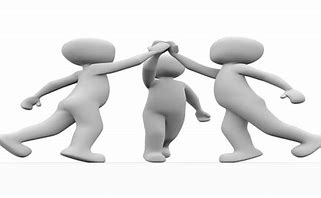 Fiche ressource n°1Différence entre objectif et finalitéLa finalité se réfère à un idéal de perfection, une vocation ou un but existentiel. En somme, c'est la raison d'être d'une entité.Exemples :La finalité de cette entreprise est de faire profit coûte que coûte... leur raison d'être n'est pas des plus nobles je l'avoue.L'objectif se réfère à une mission ou une cible concrète.Exemples :L'objectif de cette entreprise pour l'année 2023 est de vendre 1 000 000 d'ordinateurs par an dans le monde entierLa finalité est donc plus large et vague que l'objectif. La finalité est l'idéal vers lequel on tend. Les objectifs sont les échelons à atteindre pour se rapprocher vers la finalité.Différence entre avantage concurrentiel et facteur clé de succèsUn facteur clé de succès peut être possédé par plusieurs acteurs d’un même marché, alors qu’un avantage concurrentiel va vraiment être propre à votre entreprise et vous offrir une différentiation cruciale et vous plaçant en position forte.La mise en place d’une stratégieL’établissement d’une stratégie d’entreprise est indispensable. Cela assure le bon fonctionnement de la société et l’épanouissement du personnel. Pour optimiser sa rentabilité, l’entreprise a besoin d’instaurer une stratégie efficace. Le déploiement d’une stratégie d’entreprise s’articule autour de trois éléments :Sa/ses finalité(s) Son diagnostic stratégique Son/ses objectif(s)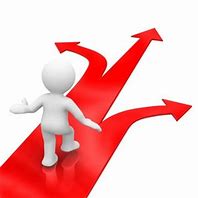 Fiche ressource n°2Je prépare mon oral …Nous allons vous présenter la stratégie de l’entreprise ….Pour mettre en place sa stratégie, l’entreprise doit prendre en compte différents éléments : sa finalité, ses objectifs et surtout son environnement.Nous allons donc d’abord vous présenter l’entreprise, son métier etc… (citez ce que vous allez faire = comme un sommaire)Présentation de l’entreprise et ses finalités Son métier + DAS Diagnostic stratégique externe Le diagnostic permet de …Les objectifs de l’entreprise pour atteindre sa finalité sont …. La stratégie de cette entreprise lui permet de …. (Attention donner les avantages et inconvénients sans révéler le nom de la stratégie) Mettre une phrase de fin par exemple : merci pour votre écoute ? à votre avis quelle est la stratégie de l’entreprise ? avez vous des questions etc... 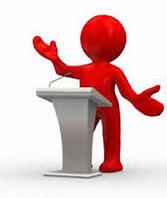 Les différentes options stratégiques des entreprisesA partir de la présentation de vos camarades, complétez le tableau ci-dessous : StratégieDéfinitionObjectifsAvantagesInconvénientsExemples 